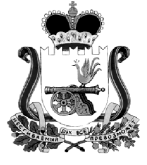 СОВЕТ ДЕПУТАТОВГОРОДИЩЕНСКОГО СЕЛЬСКОГО ПОСЕЛЕНИЯХИСЛАВИЧСКОГО РАЙОНА СМОЛЕНСКОЙ ОБЛАСТИ    Р Е Ш Е Н И Еот  23 января  2019 года                № 4О внесении изменений в решение № 43от 21.11.2018г. «о налоге на имущество физических лиц на территории Городищенского сельского поселения Хиславичского района Смоленской области»      В соответствии со статьей 12, статьей 15, главой 32 Налогового кодексаРоссийской Федерации, Федеральным законом от 06.10.2003 № 131-ФЗ «Об общих принципах организации местного самоуправления в Российской Федерации», областным законом от 25.10.2017 № 115-з «Об установлении единой даты начала применения на территории Смоленской области порядка определения налоговой базы по налогу на имущество физических лиц исходя из кадастровой стоимости объектов налогообложения», Уставом муниципального образования Городищенского сельского поселения Хиславичского района Смоленской области, Совет депутатов Городищенского сельского поселения Хиславичского района Смоленской области   РЕШИЛ:1. Пункт 3 изложить в новой редакции:«3. Установить налоговые ставки по налогу в следующих размерах:1) 0,1  процента в отношении:- жилых домов (частей жилых домов), квартир (частей квартир), комнат;- объектов незавершенного строительства в случае, если проектируемым назначением таких объектов является жилой дом;- единых недвижимых комплексов, в состав которых входит хотя бы один жилой дом;- гаражей и машина - мест, в том числе расположенных в объектах налогообложения, указанных в подпункте 2 настоящего пункта;- хозяйственных строений или сооружений, площадь каждого из которых не превышает 50 квадратных метров, расположенных на земельных участках, предоставленных для ведения личного подсобного, дачного хозяйства, огородничества, садоводства, индивидуального жилищного строительства;2. Разместить на сайте Администрации МО «Хиславичский район» Смоленской области в сети Интернет.Глава муниципального образованияГородищенского сельского  поселенияХиславичского района  Смоленской области                                В.Б.Маганков